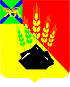 АДМИНИСТРАЦИЯ МИХАЙЛОВСКОГО МУНИЦИПАЛЬНОГО РАЙОНА ПОСТАНОВЛЕНИЕ 05.03.2022                                           с. Михайловка                                                 № 209-паОб утверждении административного регламента администрацииМихайловского муниципального района предоставления муниципальной услуги « Предоставление гражданам в собственность или в аренду земельных участков, государственная собственность на которые не разграничена или находящихся в муниципальной собственности Михайловского муниципального района, в случаях, предусмотренных Федеральным законом от 01.05.2016 № 119-ФЗ «Об особенностях предоставления гражданам земельных участков, находящихся в государственной или муниципальной собственности и расположенных в Арктической зоне Российской Федерации и на других территориях Севера, Сибири и Дальнего Востока Российской Федерации, и о внесении изменений в отдельныезаконодательные акты Российской Федерации»В соответствии с Земельным кодексом Российской Федерации, Федеральными законами от 25.10.2001 № 137-ФЗ «О введении в действие Земельного кодекса Российской Федерации», от 01.05.2016 № 119-ФЗ «Об особенностях предоставления гражданам земельных участков, находящихся в государственной или муниципальной собственности и расположенных в Арктической зоне Российской Федерации и на других территориях Севера, Сибири и Дальнего Востока Российской Федерации, и о внесении изменений в отдельные законодательные акты Российской Федерации», от 27.07.2010 № 210-ФЗ «Об организации предоставления государственных и муниципальных услуг», Федеральным законом от 06.10.2003 № 131-ФЗ «Об общих принципах организации местного самоуправления в Российской Федерации», постановлением администрации Михайловского муниципального района от 12.07.2011 № 624-па «Об утверждении порядка разработки и утверждения административных регламентов исполнения муниципальных функций (предоставления муниципальных услуг)», Уставом Михайловского муниципального района, в целях повышения качества и доступности результатов предоставления муниципальной услуги администрация Михайловского муниципального районаПОСТАНОВЛЯЕТ:1. Утвердить административный регламент предоставления муниципальной услуги «Предоставление гражданам в собственность или в аренду земельных участков, государственная собственность на которые не разграничена или находящихся в муниципальной собственности Михайловского муниципального района, в случаях, предусмотренных Федеральным законом от 01.05.2016 № 119-ФЗ «Об особенностях предоставления гражданам земельных участков, находящихся в государственной или муниципальной собственности и расположенных в Арктической зоне Российской Федерации и на других территориях Севера, Сибири и Дальнего Востока Российской Федерации, и о внесении изменений в отдельные законодательные акты Российской Федерации (прилагается).2. Муниципальному казённому учреждению «Управление по организационно-техническому обеспечению деятельности администрации Михайловского муниципального района» (Корж С.Г.) разместить настоящее постановление на официальном сайте администрации Михайловского муниципального района.3. Настоящее постановление вступает в силу с момента его размещения на официальном сайте администрации Михайловского мунипального района.4. Контроль над исполнением настоящего постановления возложить на первого заместителя главы администрации муниципального района Зубок П.А. Глава Михайловского муниципального района –Глава администрации района                                                            В.В. АрхиповУТВЕРЖДЕНпостановлением администрацииМихайловского муниципального районаот 05.03.2022 № 209-паАДМИНИСТРАТИВНЫЙ РЕГЛАМЕНТ предоставления муниципальной услуги по предоставлению гражданам в собственность или в аренду земельных участков, находящихся в государственной или муниципальной собственности и расположенных на территории Михайловского муниципального района, в случаях, предусмотренных Федеральным законом от 01 мая 2016 г. № 119-ФЗ «Об особенностях предоставления гражданам земельных участков, находящихся в государственной или муниципальной собственности и расположенных в Арктической зоне Российской Федерации и на других территориях Севера, Сибири и Дальнего Востока Российской Федерации, и о внесении изменений в отдельные законодательные акты Российской Федерации» 1. Общие положения 1.1. Предмет регулирования Административного регламента Административный регламент предоставления муниципальной услуги по предоставлению гражданам в собственность или в аренду земельных участков, находящихся в государственной или муниципальной собственности и расположенных на территории Михайловского муниципального района, в случаях, предусмотренных Федеральным законом от 01 мая 2016 г. № 119-ФЗ «Об особенностях предоставления гражданам земельных участков, находящихся в государственной или муниципальной собственности и расположенных в Арктической зоне Российской Федерации и на других территориях Севера, Сибири и Дальнего Востока Российской Федерации, и о внесении изменений в отдельные законодательные акты Российской Федерации» (далее - Федеральный закон от 01 мая 2016 г. № 119-ФЗ), определяет сроки и последовательность административных процедур (действий) при предоставлении муниципальной услуги (далее - Административный регламент, муниципальная услуга соответственно). 1.2. Круг заявителей 1.2.1. Заявителями являются граждане Российской Федерации, обратившиеся в порядке, установленном настоящим Административным регламентом, с заявлением о предоставлении в собственность или в аренду земельного участка (далее - заявители, заявление соответственно) в случаях, предусмотренных статьей 10 Федерального закона от 01 мая 2016 г. № 119-ФЗ. 1.2.2. От имени заявителя могут выступать лица, имеющие такое право в соответствии с законодательством Российской Федерации (далее - представитель заявителя). 1.3. Требования к порядку информирования о предоставлении муниципальной услуги. 1.3.1. Информация о месте нахождения, графике работы, структурных подразделениях, предоставляющих муниципальную услугу, справочных телефонах структурных подразделений, об адресах официальных сайтов, а также электронной почты администрации Михайловского муниципального района в информационно-телекоммуникационной сети «Интернет», размещается: - в федеральной государственной информационной системе «Единый портал государственных и муниципальных услуг (функций)» www.gosuslugi.ru (далее - Единый Портал); - в региональной информационной системе «Портал государственных и муниципальных услуг Приморского края» www.uslugi25.ru (далее - региональный Портал); - на информационном стенде по месту нахождения администрации Михайловского муниципального района; - на официальном сайте администрации Михайловского муниципального района www.mikhprim.ru. 1.3.2. Сведения об адресах официальных сайтов органов государственной власти, участвующих в предоставлении муниципальной услуги, в информационно-телекоммуникационной сети «Интернет», содержащих информацию о предоставлении муниципальной услуги, об услугах, необходимых и обязательных для предоставления муниципальной услуги: Федеральная служба государственной регистрации, кадастра и картографии (далее - Росреестр) и ее территориальные органы. Информация о месте нахождения, графике работы, справочных телефонах, об адресах электронной почты Росреестра и его территориальных органах размещена на официальном сайте Росреестра в информационно-телекоммуникационной сети «Интернет» https://rosreestr.ru. 1.3.3. Информация по предоставлению муниципальной услуги является открытой и общедоступной, может быть получена заявителем лично посредством письменного и (или) устного обращения, через электронную почту, по телефону для справок, на официальном сайте Михайловского муниципального района www.mikhprim.ru , на информационных стендах в залах приема заявителей в администрации Михайловского муниципального района и в федеральной информационной системе в информационно-телекоммуникационной сети «Интернет». 1.3.4. При предоставлении информации по письменным запросам или запросам, поступившим в виде электронного документа, ответ на запрос направляется в порядке и сроки, установленные Федеральным законом от 09 февраля 2009 г. № 8-ФЗ «Об обеспечении доступа к информации о деятельности государственных органов и органов местного самоуправления». Консультации по вопросам предоставления муниципальной услуги предоставляются специалистами структурных подразделений администрации Михайловского муниципального района, участвующих в предоставлении муниципальной услуги. При ответах на телефонные звонки и устные обращения специалисты структурных подразделений администрации Михайловского муниципального района, участвующих в предоставлении муниципальной услуги должны подробно в вежливой (корректной) форме информировать обратившихся по интересующим вопросам предоставления муниципальной услуги. Ответ на телефонный звонок должен начинаться с информации о наименовании органа, в который поступил телефонный звонок, фамилии, имени, отчества (последнее - при наличии) и должности специалиста структурного подразделения, участвующего в предоставлении муниципальной услуги, принявшего телефонный звонок. В случае если специалист структурного подразделения, участвующего в предоставлении муниципальной услуги, принявший телефонный звонок, не может самостоятельно ответить на поставленные вопросы предоставления муниципальной услуги, телефонный звонок должен быть переадресован (переведен) другому специалисту структурного подразделения, участвующего в предоставлении муниципальной услуги, или же обратившемуся должен быть сообщен телефонный номер, по которому можно получить необходимую информацию по вопросам предоставления муниципальной услуги. 2. Стандарт предоставления муниципальной услуги 2.1. Наименование муниципальной услуги Предоставление гражданам в собственность или в аренду земельных участков, находящихся в государственной или муниципальной собственности и расположенных на  территории Михайловского муниципального района, в случаях, предусмотренных Федеральным законом от 01 мая 2016 г. № 119-ФЗ «Об особенностях предоставления гражданам земельных участков, находящихся в государственной или муниципальной собственности и расположенных в Арктической зоне Российской Федерации и на других территориях Севера, Сибири и Дальнего Востока Российской Федерации, и о внесении изменений в отдельные законодательные акты Российской Федерации». 2.2. Наименование органа, непосредственно предоставляющего муниципальную услугу, наименование структурных подразделений администрации Михайловского муниципального района (далее - Администрация), участвующих в предоставлении муниципальной услуги. 2.2.1. Предоставление муниципальной услуги осуществляется Администрацией в лице Отдела архитектуры и градостроительства управления по вопросам градостроительства, имущественных и земельных отношений администрации Михайловского муниципального района (далее –  Отдел).Местонахождение  Отдела: 692651, Приморский край, Михайловский р-н, с. Михайловка, ул. Красноармейская, 16, каб. 22. Контактный телефон: 8 (42346) 23145. Телефон/факс: 8 (42346) 23437. Адрес электронной почты:   priemnaya@mikhprim.ru, Режим работы Отдела для консультаций по вопросам предоставления муниципальной услуги, а также для приема запросов, связанных с предоставлением муниципальной услуги: понедельник - четверг с 08.30 – 13.00, с 14.00 – 16.45  по местному времени. В предпраздничные дни продолжительность рабочего времени сокращается на 1 час. 2.3. Запрещается требовать от заявителя осуществления действий, в том числе согласований, необходимых для получения муниципальной услуги и связанных с обращением в иные государственные органы, органы местного самоуправления, организации, за исключением получения услуг и получения документов и информации, предоставляемых в результате предоставления таких услуг, включенных в перечень услуг, которые являются необходимыми и обязательными для предоставления муниципальных услуг. 2.4. Результат предоставления муниципальной услуги. Результатом предоставления муниципальной услуги являются: - выдача (направление) заявителю зарегистрированного Росреестром договора купли-продажи или аренды земельного участка; - выдача (направление) заявителю постановления Администрации о предоставлении земельного участка в собственность бесплатно; - выдача (направление) заявителю письма Администрации об отказе в предоставлении земельного участка в собственность или аренду. 2.5. Срок предоставления муниципальной услуги с учетом необходимости обращения в органы, участвующие в предоставлении муниципальной услуги, срок выдачи (направления) документов, являющихся результатом предоставления муниципальной услуги. 2.5.1. Срок предоставления муниципальной услуги составляет не более чем 18 рабочих дней со дня поступления в Администрацию заявления и документов, указанных в подпунктах 2.7.1 - 2.7.2 пункта 2.7 настоящего раздела, в случае выдачи (направлении) заявителю зарегистрированного Росреестром договора купли-продажи или аренды земельного участка. В срок предоставления муниципальной услуги не включается время, необходимое заявителю на подписание и направление проекта договора в Администрацию, и время осуществления органом регистрации прав государственной регистрации договора купли-продажи или аренды земельного участка. 2.5.2 Срок предоставления муниципальной услуги составляет не более чем 10 рабочих дней со дня поступления в Администрацию заявления и документов, указанных в подпунктах 2.7.1 - 2.7.2 пункта 2.7 настоящего раздела, в случае выдачи (направлении) заявителю постановления Администрации о предоставлении земельного участка в собственность бесплатно или отказа в предоставлении муниципальной услуги. 2.5.3. Срок приостановления предоставления муниципальной услуги законодательством Российской Федерации и Приморского края не предусмотрен. 2.6. Предоставление муниципальной услуги осуществляется в соответствии со следующими нормативными правовыми актами: - Земельным кодексом Российской Федерации от 25 октября 2001 г. № 136-ФЗ; - Федеральным законом от 01 мая 2016 г. № 119-ФЗ «Об особенностях предоставления гражданам земельных участков, находящихся в государственной или муниципальной собственности и расположенных в Арктической зоне Российской Федерации и на других территориях Севера, Сибири и Дальнего Востока Российской Федерации, и о внесении изменений в отдельные законодательные акты Российской Федерации» (далее - Федеральный закон от 01 мая 2016 г. № 119-ФЗ); - Федеральным законом от 13 июля 2015 г. № 218-ФЗ «О государственной регистрации недвижимости»; - Федеральным законом от 27 июля 2010 г. № 210-ФЗ «Об организации предоставления государственных и муниципальных услуг»; - нормативными правовыми актами органов местного самоуправления Михайловского муниципального района по вопросам правового регулирования в пределах своей компетенции  в области земельного законодательства2.7. Исчерпывающий перечень документов, необходимых в соответствии с нормативными правовыми актами для предоставления муниципальной услуги, подлежащих предоставлению заявителем 2.7.1. Заявление, в котором в соответствии с частью 2 статьи 10 Федерального закона от 01 мая 2016 г. № 119-ФЗ указываются: 1) фамилия, имя и (при наличии) отчество, место жительства заявителя; 2) страховой номер индивидуального лицевого счета заявителя в системе обязательного пенсионного страхования; 3) кадастровый номер земельного участка; 4) вид права, на котором заявитель желает приобрести земельный участок, при аренде земельного участка также испрашиваемый срок пользования  на срок до сорока девяти лет; 5) почтовый адрес и (или) адрес электронной почты для связи с заявителем; 6) способ направления заявителю постановления о предоставлении земельного участка в собственность бесплатно, проекта договора купли-продажи или аренды земельного участка (лично, по почтовому адресу, адресу электронной почты или с использованием федеральной информационной системы (далее - ФИС). 2.7.2. Документы, прилагаемые к заявлению: 1) копия документа, удостоверяющего личность заявителя, подавшего данное заявление; 2) документ, подтверждающий полномочия представителя заявителя, в случае, если с заявлением о предоставлении земельного участка в собственность или в аренду обращается представитель заявителя; 3) подписанное заявителем уведомление о соответствии использования земельного участка критериям использования (далее - уведомление), составленное в произвольной форме, в котором содержатся сведения об  использовании земельного участка в соответствии с критерием использования  (критериями  использования) и в соответствии с выбранным видом (видами) разрешенного  использования земельного участка; 4) копия заключенного с российской кредитной организацией кредитного договора, предусматривающего целевое  использования кредитных средств на строительство на предоставленном в безвозмездное пользование заявителю земельном участке объекта индивидуального жилищного строительства, общей площадью не менее 24 кв. метров, а также передачу такого земельного участка в залог российской кредитной организации после государственной регистрации права собственности заявителя на такой земельный участок в случае, если заявителем подано заявление о предоставлении земельного участка в собственность ранее, чем за шесть месяцев до дня окончания срока действия договора безвозмездного использования таким земельным участком. В случае если договор безвозмездного использования земельным участком заключен с двумя и более гражданами, Администрацию направляется уведомление, подписанное всеми гражданами или их представителями. Заявитель вправе приложить к уведомлению копию выписки из Единого государственного реестра недвижимости об объекте недвижимости, содержащей сведения об объекте капитального строительства, расположенном на этом земельном участке, либо технического плана, если строительство объекта капитального строительства на земельном участке не завершено. 2.7.3. Заявление может быть подано: - на бумажном носителе (согласно форме, установленной в приложении к настоящему Административному регламенту); - в форме электронного документа с использованием ФИС (согласно установленной структуре и формату заявления в виде электронного документа, либо форме, установленной в приложении к настоящему Административному регламенту). Заявление и прилагаемые к нему документы (далее - заявление и документы) подаются (направляются) заявителем или представителем заявителя в Администрацию лично или посредством почтового заказного отправления на бумажном носителе. В случае использования почтовой связи заявителем или представителем заявителя направляются копии документов, заверенные в установленном законодательством Российской Федерации порядке. Заявление и документы могут быть поданы заявителем или представителем заявителя в электронной форме с  использованием ФИС. Заявление и документы могут быть поданы заявителем или представителем заявителя через многофункциональный центр предоставления государственных и муниципальных услуг (далее - МФЦ) или Росреестр. 2.8. Заявление и документы, предоставляемые заявителем, должны соответствовать предъявляемым к ним законодательством Российской Федерации, законодательством Приморского края требованиям и быть оформленными таким образом, чтобы обеспечить возможность получения неограниченного количества удобочитаемых копий при непосредственном репродуцировании документов с  использованием стандартных средств копирования и сканирования. Все прилагаемые к заявлению копии документов должны быть заверены в установленном порядке или представлены с предъявлением оригиналов соответствующих документов. 2.9. Исчерпывающий перечень документов, необходимых в соответствии с законодательными и иными нормативными правовыми актами для предоставления муниципальной услуги, которые находятся в распоряжении органов, участвующих в предоставлении муниципальной услуги, и которые заявитель вправе представить в Администрацию по собственной инициативе: - сведения, содержащиеся в Едином государственном реестре недвижимости (далее - сведения ЕГРН) на здания, сооружения, находящиеся на испрашиваемом земельном участке, выданные Росреестром в соответствии со статьей 62 Федерального закона от 13 июля 2015 г. № 218-ФЗ «О государственной регистрации недвижимости» (далее - Федеральный закон от 13 июля 2015 г. № 218-ФЗ); - сведения, содержащиеся в ЕГРН, на испрашиваемый земельный участок, индивидуальный жилой дом (часть жилого дома), выданные Росреестром в соответствии со статьей 62 Федерального закона от 13 июля 2015 г. № 218-ФЗ. 2.10. Запрещается требовать от заявителя: - представления документов и информации или осуществления действий, представление или осуществление которых не предусмотрено нормативными правовыми актами, регулирующими отношения, возникающие в связи с предоставлением муниципальной услуги; - представления документов и информации, в том числе подтверждающих внесение заявителем платы за предоставление муниципальной услуги, которые в соответствии с нормативными правовыми актами находятся в распоряжении государственного органа, предоставляющего муниципальную услугу, органов и организаций, участвующих в предоставлении государственных услуг, за исключением документов, указанных в части 6 статьи 7 Федерального закона от 27 июля 2010 г. № 210-ФЗ «Об организации предоставления государственных и муниципальных услуг» (далее - Федеральный закон от 27 июля 2010 г. № 210-ФЗ); - представления документов и информации, отсутствие и (или) недостоверность которых не указывались при первоначальном отказе в приеме документов, необходимых для предоставления муниципальной услуги, за исключением случаев, предусмотренных пунктом 4 части 1 статьи 7 Федерального закона от 27 июля 2010 г. № 210-ФЗ; - предоставления на бумажном носителе документов и информации, электронные образы которых ранее были заверены в соответствии с пунктом 7.2 части 1 статьи 16 Федерального закона от 27 июля 2010 г. № 210-ФЗ, за исключением случаев, если нанесение отметок на такие документы либо их изъятие является необходимым условием предоставления государственной или муниципальной услуги, и иных случаев, установленных федеральными законами. 2.11. Исчерпывающий перечень оснований для отказа в приеме документов, необходимых для предоставления муниципальной услуги Основания для отказа в приеме заявлений и документов, необходимых для предоставления муниципальной услуги, законодательством Российской Федерации и Приморского края не предусмотрены. 2.12. Исчерпывающий перечень оснований для приостановления и (или) отказа в предоставлении муниципальной услуги. 2.12.1. Основания для приостановления предоставления муниципальной услуги Федеральным законом от 01 мая 2016 г. № 119-ФЗ не предусмотрены. 2.12.2. При наличии хотя бы одного из оснований, предусмотренных частью 8 статьи 10 Федерального закона от 01 мая 2016 г. № 119-ФЗ, Администрация принимает решение об отказе в предоставлении муниципальной услуги. 2.13. Размер платы, взимаемой с заявителя при предоставлении муниципальной услуги, и способы ее взимания. Муниципальная услуга предоставляется бесплатно. 2.14. Максимальный срок ожидания в очереди при подаче заявления о предоставлении муниципальной услуги и при получении результата предоставления таких услуг. Максимальный срок ожидания в очереди при подаче заявления о предоставлении муниципальной услуги и при получении результата предоставления муниципальной услуги составляет не более 15 минут. В случае подачи заявления с  использования ФИС необходимость ожидания в очереди отсутствует. Подача заявления осуществляется способами, указанными в подпункте 2.7.3 пункта 2.7 настоящего раздела. Получение заявителем результатов предоставления муниципальной услуги осуществляется способами, указанными в пункте 3.4.5 пункта 3.4 раздела 3 настоящего Административного регламента. 2.15. Срок регистрации заявления заявителя о предоставлении муниципальной услуги, в том числе поступившего в электронной форме с  использованием ФИС. Регистрация заявлений и документов, предоставленных заявителем и поступивших в Администрацию, в том числе с использованием  ФИС, осуществляется в соответствии с пунктом 3.2 раздела 3 настоящего Административного регламента в день их поступления. 2.16. Требования к помещениям, в которых предоставляется муниципальная услуга, к местам ожидания, местам для заполнения запросов о предоставлении муниципальной услуги, информационным стендам с образцами их заполнения и перечнем документов, необходимых для предоставления муниципальной услуги, размещению и оформлению визуальной, текстовой и мультимедийной информации о порядке предоставления муниципальной услуги, в том числе к обеспечению доступности для инвалидов указанных объектов в соответствии с законодательством Российской Федерации о социальной защите инвалидов. 2.16.1. Помещения, в которых предоставляется муниципальная услуга, должны соответствовать санитарным правилам и нормам, иметь естественное и искусственное освещение. 2.16.2. В помещениях, в которых предоставляется муниципальная услуга, для заявителей отводятся места ожидания и заполнения запросов о предоставлении муниципальной услуги. Места ожидания оборудуются стульями. Количество мест ожидания заявителей определяется исходя из фактической нагрузки и возможности для их размещения в здании, но не может составлять менее трех мест. 2.16.3. Рабочие места специалистов, участвующих в предоставлении муниципальной услуги, оборудуются персональным компьютером с печатающим устройством и возможностью доступа к необходимым информационным базам данных. 2.17. Показатели доступности и качества муниципальной услуги, в том числе количество взаимодействий заявителя с должностными лицами при предоставлении муниципальной услуги и их продолжительность. 2.17.1. Показателями доступности и качества муниципальной услуги являются: - открытость информации о муниципальной услуге; - своевременность предоставления муниципальной услуги; - точное соблюдение требований законодательства и настоящего Административного регламента при предоставлении муниципальной услуги; - вежливость и корректность специалистов, участвующих в предоставлении муниципальной услуги. 2.17.2. Предоставление муниципальной услуги предусматривает взаимодействие заявителя (его представителя) со специалистами Администрации, участвующими в предоставлении муниципальной услуги, при личном обращении заявителя (его представителя) за предоставлением муниципальной услуги либо за получением результата предоставления муниципальной услуги. При этом личное обращение заявителя (его представителя) в Администрацию не является обязательным (осуществляется по усмотрению заявителя), взаимодействие может осуществляться посредством почтовых отправлений, посредством электронного документооборота с использованием  ФИС, через МФЦ. Продолжительность каждого взаимодействия составляет не более 15 минут. 2.18. Иные требования, в том числе учитывающие особенности предоставления муниципальной услуги в МФЦ и особенности предоставления муниципальной услуги в электронной форме. 2.18.1. Муниципальная услуга в МФЦ предоставляется. 2.18.2. Осуществляется обеспечение доступа заявителя к сведениям о предоставляемой муниципальной услуге на сайте Администрации, в ФИС, Едином портале государственных и муниципальных услуг (функций) и Портале услуг. 2.18.3. Осуществляется обеспечение возможности подачи заявителем заявления и иных документов, необходимых для получения муниципальной услуги, с использованием ФИС. 2.18.4. Осуществляется обеспечение возможности получения заявителем сведений о ходе выполнения запроса о предоставлении муниципальной услуги, в том числе в электронной форме. 2.18.5. Осуществляется обеспечение обработки и хранения персональных данных заявителей в соответствии с законодательством Российской Федерации о персональных данных. 3. Состав, последовательность и сроки выполнения административных процедур, требования к порядку их выполнения, в том числе особенности выполнения административных процедур в электронной форме   3.1. Исчерпывающий перечень административных процедур (действий) Предоставление муниципальной услуги включает в себя следующие административные процедуры: - прием и регистрация заявления и документов, представленных заявителем, проверка заявления и документов на наличие или отсутствие оснований для возврата заявителю; - формирование и направление межведомственных запросов в органы, участвующие в предоставлении муниципальной услуги; - принятие решения о предоставлении земельного участка в собственность или в аренду, или об отказе в предоставлении муниципальной услуги, и направление (выдача) заявителю результата предоставления муниципальной услуги; - подписание договора купли-продажи или аренды земельного участка Администрацией и направление в Росреестр заявления о государственной регистрации договора купли-продажи или договора аренды земельного участка; - выдача (направление) заявителю одного экземпляра зарегистрированного договора купли-продажи или договора аренды земельного участка. 3.2. Прием и регистрация заявления и документов, представленных заявителем, проверка заявления и документов на наличие или отсутствие оснований для возврата заявителю. 3.2.1. Основанием для начала административной процедуры является поступление заявления и документов, указанных в подпунктах 2.7.1, 2.7.2 пункта 2.7 раздела 2 настоящего Административного регламента, в Администрацию. 3.2.2. Должностным лицом, ответственным за прием и регистрацию заявления и документов, представленных заявителем, является специалист Администрации, уполномоченный принимать документы (далее - делопроизводитель). 3.2.3. Заявление и документы, поступившие в Администрацию, в том числе в электронной форме с использованием ресурса, регистрируются делопроизводителем в системе электронного документооборота в день их поступления. На первом листе заявления в правой части нижнего поля проставляется регистрационный штамп с указанием даты регистрации заявления и документов и его порядкового номера. 3.2.4. В течение одного рабочего дня со дня регистрации заявление и документы передаются делопроизводителем главе администрации Михайловского муниципального района (далее - глава администрации муниципального района) или уполномоченному им должностному лицу для наложения визы  и определения ответственного исполнителя по поступившему заявлению. 3.2.5. Далее делопроизводитель передает поступившее заявление и документы в Отдел. После поступления заявления и документов в Отдел должностным лицом, ответственным за оказание муниципальной услуги, является специалист Отдела, которому дано соответствующее поручение (далее - ответственный исполнитель). 3.2.6. В течение пяти рабочих дней со дня поступления в Администрацию заявления о предоставлении земельного участка в собственность или в аренду ответственный исполнитель письмом, подписанным главой администрации муниципального района, либо уполномоченным им должностным лицом, возвращает заявление подавшему его гражданину с указанием причин возврата в случае, если: 1) заявление о предоставлении земельного участка в собственность или в аренду не соответствует требованиям, установленным подпунктом 2.7.1 пункта 2.7 раздела 2 настоящего Административного регламента; 2) к заявлению о предоставлении земельного участка в собственность или в аренду не приложены документы, предусмотренные подпунктом 2.7.2 пункта 2.7 раздела 2 настоящего Административного регламента; 3) заявление о предоставлении в собственность или в аренду земельного участка, в отношении которого с заявителем заключен договор безвозмездного пользования, подано иным лицом, которое не является представителем (отсутствует доверенность); 4) подано заявление о предоставлении в собственность или в аренду земельного участка, договор безвозмездного пользования которым прекращен или признан судом недействительным; 5) заявление о предоставлении в собственность или в аренду земельного участка, договор безвозмездного пользования которым заключен с несколькими гражданами, подано совместно с гражданином, право безвозмездного пользования земельным участком которого прекращено; 6) заявление о предоставлении земельного участка в собственность или в аренду подано в иной уполномоченный орган; 7) заявление о предоставлении земельного участка в собственность или в аренду подано после дня окончания срока действия договора безвозмездного пользования таким земельным участком; 8) заявление о предоставлении земельного участка в собственность или в аренду подано ранее, чем за шесть месяцев до дня окончания срока действия договора безвозмездного пользования  таким земельным участком, за исключением случаев, когда: - на земельном участке расположен объект индивидуального жилищного строительства, который принадлежит заявителю на праве собственности и его общая площадь не менее 24 кв. метров; - заявителем заключен с Российской кредитной организацией кредитный договор, предусматривающий целевое  использования кредитных средств на строительство на таком земельном участке объекта индивидуального жилищного строительства общей площадью не менее 24 кв. метров, а также предусматривающий передачу такого земельного участка в залог российской кредитной организации после государственной регистрации права собственности заявителя на такой земельный участок; 9) в случае, если договор безвозмездного пользования земельным участком был заключен с двумя и более гражданами и заявление о предоставлении земельного участка в собственность или в аренду подано не совместно с указанными гражданами; 10) заявление о предоставлении земельного участка в собственность подано после дня окончания срока действия договора аренды такого земельного участка. 3.2.7. Максимальный срок выполнения административной процедуры не более пяти рабочих дней со дня регистрации заявления. 3.2.8. Результатом административной процедуры является: - прием и регистрация заявления и документов, представленных заявителем, и установление отсутствия оснований для возврата заявления заявителю; - прием и регистрация заявления и документов, представленных заявителем, и направление заявителю письма Администрации о возврате заявления и прилагаемых к нему документов, с указанием причин возврата. 3.3. Формирование и направление межведомственных запросов в органы, участвующие в предоставлении муниципальной услуги. 3.3.1. Основанием для начала административной процедуры является установление отсутствия оснований для возврата заявления заявителю в соответствии с подпунктом 3.2.6 пункта 3.2 раздела 3 настоящего Административного регламента. Административная процедура проводится в случае, если в соответствии с выбранным видом (видами) разрешенного  использования земельного участка предусматривается жилищное или иное строительство и в уведомлении указано наличие объекта капитального строительства (в том числе объекта незавершенного строительства) в качестве единственного результата хозяйственной деятельности на земельном участке. 3.3.2. Должностным лицом Администрации, ответственным за административную процедуру, является специалист Отдела, которому дано соответствующее поручение (далее - исполнитель). 3.3.3. Исполнитель в течение одного рабочего дня с момента установления оснований для рассмотрения заявления и документов в целях получения сведений из ЕГРН обеспечивает подготовку и направление межведомственного запроса в Росреестр. 3.3.4. Межведомственный запрос оформляется и направляется в соответствии с требованиями федерального и краевого законодательства. При направлении запроса с  использованием единой системы межведомственного электронного взаимодействия запрос формируется в электронном виде и подписывается электронной подписью уполномоченного должностного лица. Документы, полученные по межведомственному запросу, в день их поступления в    Отдел передаются исполнителю. 3.3.5. Результатом административной процедуры является поступление от органов, участвующих в предоставлении муниципальной услуги, документов, необходимых для предоставления муниципальной услуги. 3.4. Принятие решения о предоставлении земельного участка или об отказе в предоставлении муниципальной услуги, и направление (выдача) заявителю результата предоставления муниципальной услуги. 3.4.1. Основанием для начала административной процедуры является получение ответственным исполнителем документов, указанных в пунктах 2.7, 2.9 раздела 2 настоящего Административного регламента, необходимых для предоставления муниципальной услуги, но не позднее пяти рабочих дней, с момента поступления заявления и документов, предоставленных заявителем. 3.4.2. Ответственный исполнитель в течение трех рабочих дней, с момента начала процедуры рассматривает поступившие документы, указанные в пунктах 2.7 и 2.9 раздела 2 настоящего Административного регламента, проверяет наличие либо отсутствие оснований для отказа в предоставлении муниципальной услуги, предусмотренных подпунктом 2.12.2 раздела 2 настоящего Административного регламента, и принимает решение: - о подготовке проекта постановления Администрации о предоставлении земельного участка в собственность бесплатно; - о подготовке проекта договора купли-продажи в случае предоставления земельного участка в собственность за плату; - о подготовке проекта договора аренды в случае предоставления земельного участка в аренду; - о подготовке проекта письма об отказе в предоставлении земельного участка. 3.4.3. Ответственный исполнитель после принятия решения, указанного в подпункте 3.4.2 пункта 3.4 настоящего раздела: 3.4.3.1. В течение двух рабочих дней, со дня принятия решения, указанного: - в абзаце втором подпункта 3.4.2 пункта 3.4 настоящего Административного регламента, готовит проект постановления Администрации о предоставлении земельного участка в собственность бесплатно и обеспечивает его согласование, подписание, регистрацию и направление (выдачу) заявителю; - в абзацах третьем и четвертом подпункта 3.4.2 пункта 3.4 настоящего Административного регламента, готовит проекты договоров купли-продажи или аренды земельного участка и сопроводительное письмо к ним, обеспечивает их согласование, подписание и регистрацию сопроводительного письма, направление (выдачу) заявителю сопроводительного письма совместно с проектом договора купли-продажи или аренды земельного участка; - в абзаце пятом подпункта 3.4.2 пункта 3.4 настоящего Административного регламента, подготавливает постановление Администрации об отказе в предоставлении земельного участка, обеспечивает его согласование, подписание, регистрацию и направление (выдачу) заявителю. 3.4.4. Постановление Администрации о предоставлении земельного участка в собственность бесплатно, сопроводительные письма к ним, постановления об отказе в предоставлении земельного участка подписываются главой администрации муниципального района, либо уполномоченным им должностным лицом. 3.4.5. Ответственный исполнитель обеспечивает направление либо выдачу проекта договора купли-продажи или аренды земельного участка, постановления Администрации о предоставлении земельного участка в собственность бесплатно, постановления об отказе в предоставлении земельного участка заявителю (представителю заявителя) лично, почтовым отправлением с уведомлением о вручении по почтовому адресу, указанному в заявлении, адресу электронной почты, указанному в заявлении, или с  использованием ФИС. В случае подачи заявления в электронной форме получение заявителем результатов предоставления муниципальной услуги осуществляется способами, указанными заявителем в представленном заявлении, в том числе: - в виде бумажного документа, который заявитель получает непосредственно при личном обращении; - в виде бумажного документа, который направляется уполномоченным органом заявителю посредством почтового отправления; - в виде электронного документа, размещенного на официальном сайте, ссылка на который направляется уполномоченным органом заявителю посредством электронной почты; - в виде электронного документа, который направляется уполномоченным органом заявителю посредством электронной почты. 3.4.6. Максимальный срок исполнения административной процедуры не превышает 10 рабочих дней со дня регистрации заявления. 3.4.7. Результатом исполнения административной процедуры является принятие решения путем подготовки постановления о предоставлении земельного участка в собственность, проектов договоров купли-продажи или аренды земельного участка либо постановления об отказе в предоставлении земельного участка, и направление (выдача) их заявителю. 3.5. Подписание договора купли-продажи или аренды земельного участка Администрацией и направление в Росреестр заявления о государственной регистрации договора купли-продажи или договора аренды земельного участка. 3.5.1. Основанием для начала административной процедуры является поступление в Администрацию подписанного заявителем (заявителями) проекта договора купли-продажи или аренды земельного участка в трех экземплярах. 3.5.2. Ответственный исполнитель в срок, не превышающий пяти рабочих дней со дня поступления в Администрацию подписанного заявителем проекта договора купли-продажи или аренды земельного участка, обеспечивает подписание договора купли-продажи или аренды земельного участка в трех экземплярах. Проект договора купли-продажи или аренды земельного участка подписывается главой администрации муниципального района, либо уполномоченным им должностным лицом. 3.5.3. Ответственный исполнитель в срок, не превышающий пяти рабочих дней со дня поступления в Администрацию подписанного заявителем проекта договора купли-продажи или аренды земельного участка, обращается в Росреестр с заявлением о государственной регистрации договора купли-продажи или аренды земельного участка, подписанного заявителем и главой администрации муниципального района, либо уполномоченным им должностным лицом. 3.5.4. Максимальный срок исполнения административной процедуры не превышает пять рабочих дней со дня поступления в Администрацию подписанного заявителем проекта договора купли-продажи или аренды земельного участка. 3.5.5. Результатом административной процедуры является подписание договора купли-продажи или аренды земельного участка и направление в Росреестр заявления о государственной регистрации договора купли-продажи или договора аренды земельного участка. 3.6. Выдача (направление) заявителю одного экземпляра зарегистрированного договора купли-продажи или договора аренды земельного участка. 3.6.1. Основанием для начала административной процедуры является получение ответственным исполнителем выписки из Единого государственного реестра недвижимости на объект (далее – выписка из ЕГРН), подтверждающей регистрацию договора купли-продажи или договора аренды земельного участка. 3.6.2. Ответственный исполнитель в срок, не превышающий трех рабочих дней со дня получения выписки из ЕГРН, направляет договор купли-продажи или договор аренды земельного участка, выписку из ЕГРН на объект недвижимости почтовым отправлением с уведомлением о вручении в адрес заявителя (представителя заявителя) или выдает заявителю (представителю заявителя) под роспись либо с  использованием ФИС. 3.6.3. Максимальный срок исполнения административной процедуры не превышает пяти рабочих дней со дня получения из Росреестра выписки из ЕГРН о регистрации права. 3.6.4. Результатом административной процедуры является выдача либо направление заявителю экземпляра договора купли-продажи или договора аренды земельного участка и выписки из ЕГРН. 3.7. Выполнение административных процедур в МФЦ осуществляется в соответствии с соглашением о взаимодействии. 4. Формы контроля за исполнением административного регламента4.1. Общий контроль соблюдения последовательности действий специалистами Администрации, определенных административными процедурами по предоставлению муниципальной услуги, исполнения настоящего административного регламента осуществляется первым заместителем главы администрации, главой администрации муниципального района.4.2. Лица, участвующие в предоставлении муниципальной услуги, несут ответственность за незаконные решения, действия (бездействие), принимаемые (осуществляемые) в ходе предоставления муниципальной услуги, в соответствии с законодательством Российской Федерации.4.3. Контроль соблюдения последовательности действий, определенных административными процедурами, и принятия решений сотрудниками Отдела осуществляется начальником Отдела.4.4. Контроль осуществляется путем проведения проверок соблюдения и исполнения сотрудниками положений административного регламента, иных нормативных актов.4.5. Контроль осуществляется начальником Отела не реже одного раза в месяц.4.6. Лица, работающие с заявлениями, несут ответственность в соответствии с действующим законодательством Российской Федерации за сохранность находящихся у них на рассмотрении заявлений и документов, связанных с их рассмотрением.5. Досудебный (внесудебный) порядок обжалованиязаявителем решений и действий (бездействия) органа, предоставляющегомуниципальную услугу, должностного лица органа, предоставляющего 
муниципальную услугу, либо муниципального служащего, многофункционального центра, работника многофункционального центра5.1. Решения и действия (бездействие) Администрации, должностных лиц органа, предоставляющего муниципальную услугу, муниципальных служащих, МФЦ, работников МФЦ, принятые (осуществляемые) в ходе предоставления муниципальной услуги, могут быть обжалованы заявителем (представителем заявителя) в досудебном (внесудебном) порядке путем направления жалобы в письменной форме на бумажном носителе, в электронной форме в адрес Администрации.5.2. Досудебный (внесудебный) порядок обжалования, установленный настоящим разделом, применяется ко всем административным процедурам настоящего административного регламента, в том числе заявитель (представитель заявителя) вправе обратиться с жалобой в случаях:5.2.1 нарушения срока регистрации заявления о предоставлении муниципальной услуги;5.2.2 нарушения срока предоставления муниципальной услуги;5.2.3 требования у заявителя (представителя заявителя) документов или информации либо осуществления действий, представление или осуществление которых не предусмотрено нормативными правовыми актами Российской Федерации, нормативными правовыми актами Приморского края, муниципальными правовыми актами Администрации для предоставления муниципальной услуги;5.2.4 отказа заявителю (представителю заявителя) в приеме документов, предоставление которых предусмотрено нормативными правовыми актами Российской Федерации, нормативными правовыми актами Приморского края, муниципальными правовыми актами Администрации для предоставления муниципальной услуги;5.2.5 отказа заявителю (представителю заявителя) в предоставлении муниципальной услуги, если основания отказа не предусмотрены федеральными законами и принятыми в соответствии с ними иными нормативными правовыми актами Российской Федерации, нормативными правовыми актами Приморского края, муниципальными правовыми актами Администрации;5.2.6 требования у заявителя (представителю заявителя) при предоставлении муниципальной услуги платы, не предусмотренной нормативными правовыми актами Российской Федерации, нормативными правовыми актами Приморского края, муниципальными правовыми актами Администрации;5.2.7 отказа Администрации, предоставляющей муниципальную услугу, должностного лица органа, предоставляющего муниципальную услугу, либо муниципального служащего в исправлении допущенных ими опечаток и ошибок в выданных в результате предоставления муниципальной услуги документах, либо нарушение установленного срока таких исправлений;5.2.8 нарушения срока или порядка выдачи документов по результатам предоставления муниципальной услуги;5.2.9 приостановления предоставления муниципальной услуги, если основания приостановления не предусмотрены федеральными законами и принятыми в соответствии с ними иными нормативными правовыми актами Российской Федерации, законами и иными нормативными правовыми актами Приморского края, муниципальными правовыми актами Администрации;5.2.10 требования у заявителя (представителя заявителя) при предоставлении муниципальной услуги документов или информации, отсутствие и (или) недостоверность которых не указывались при первоначальном отказе в приеме документов, необходимых для предоставления муниципальной услуги, либо в предоставлении муниципальной услуги, за исключением случаев, предусмотренных Федеральным законом от 27.07.2010 № 210-ФЗ «Об организации предоставления государственных и муниципальных услуг».Досудебное (внесудебное) обжалование заявителем (представителем заявителя) решений и действий (бездействия) МФЦ, работника МФЦ возможно только в случаях, определенных подпунктами 5.2.1, 5.2.3, 5.2.4, 5.2.6, 5.2.8 настоящего пункта.5.3. Жалоба может быть направлена заявителем через МФЦ, а также в электронной форме через Единый портал, официальный сайт Администрации www.mikhprim.ru, по электронной почте на адрес priemnaya@mikhprim.ru либо направлена почтой.5.4. Жалоба может быть принята при личном приеме заявителя (представителя заявителя). Личный прием заявителей (представителей заявителя) проводится Главой Михайловского муниципального района, по адресу: Приморский край, Михайловский район, с. Михайловка, ул. Красноармейская, дом 16, согласно графику, утвержденному Администрацией и размещенному на официальном сайте Администрации www.mikhprim.ru.5.5. Жалоба должна содержать:5.5.1 наименование органа, предоставляющего муниципальную услугу, должностного лица органа, предоставляющего муниципальную услугу, либо муниципального служащего, МФЦ, работника МФЦ, решения и действия (бездействие) которого обжалуются;5.5.2 фамилию, имя, отчество (последнее - при наличии) физического лица либо наименование, сведения о месте нахождения заявителя - юридического лица, а также номер (номера) контактного телефона, адрес (адреса) электронной почты (при наличии) и почтовый адрес, по которым должен быть направлен ответ заявителю. Заявитель вправе приложить к такому обращению необходимые документы и материалы в электронной форме либо направить указанные документы и материалы или их копии в письменной форме;5.5.3 сведения об обжалуемых решениях и действиях (бездействии) органа, предоставляющего муниципальную услугу, должностного лица органа, предоставляющего муниципальную услугу, либо муниципального служащего, МФЦ, работника МФЦ;5.5.4 доводы, на основании которых заявитель (представитель заявителя) не согласен с решением и действиями (бездействием) органа, предоставляющего муниципальную услугу, должностного лица органа, предоставляющего муниципальную услугу, либо муниципального служащего; заявителем (представителем заявителя) могут быть представлены документы (при наличии), подтверждающие доводы заявителя (представителя заявителя), либо их копии.5.6. Жалоба подлежит регистрации в течение трех дней со дня поступления в Администрацию.5.7. Жалоба, поступившая в Администрацию, подлежит рассмотрению уполномоченным должностным лицом в течение 15 рабочих дней со дня ее регистрации, а в случае обжалования отказа в приеме документов у заявителя (представителя заявителя) либо в исправлении допущенных опечаток и ошибок или в случае обжалования нарушения установленного срока таких исправлений - в течение 5 рабочих дней со дня ее регистрации.5.8. По результатам рассмотрения жалобы уполномоченное должностное лицо принимает одно из следующих решений:1) удовлетворяет жалобу, в том числе в форме отмены принятого решения, исправления допущенных органом, предоставляющим муниципальную услугу, опечаток и ошибок в выданных в результате предоставления муниципальной услуги документах, возврата заявителю (представителю заявителя) денежных средств, взимание которых не предусмотрено нормативными правовыми актами Российской Федерации, муниципальными правовыми актами Администрации;2) отказывает в удовлетворении жалобы.5.9. Не позднее дня, следующего за днем принятия решения, указанного в п. 5.8. настоящего раздела, по жалобе, заявителю (представителю заявителя) в письменной форме и, по желанию заявителя (представителя заявителя), в электронной форме, направляется мотивированный ответ о результатах рассмотрения жалобы.5.9.1 В случае признания жалобы подлежащей удовлетворению в ответе заявителю (представителю заявителя), указанном в пункте 5.9 настоящего раздела, дается информация о действиях, осуществляемых органом, предоставляющим муниципальную услугу, МФЦ, в целях незамедлительного устранения выявленных нарушений при оказании муниципальной услуги, а также приносятся извинения за доставленные неудобства и указывается информация о дальнейших действиях, которые необходимо совершить заявителю (представителю заявителя) в целях получения муниципальной услуги;5.9.2 В случае признания жалобы не подлежащей удовлетворению в ответе заявителю (представителю заявителя), указанном в пункте 5.9 настоящего раздела, даются аргументированные разъяснения о причинах принятого решения, а также информация о порядке обжалования принятого решения.5.10. В случае установления в ходе или по результатам рассмотрения жалобы признаков состава административного правонарушения или преступления должностное лицо, работник, наделенные полномочиями по рассмотрению жалоб в соответствии с частью 1 статьи 11.2 Федерального закона № 210-ФЗ «Об организации предоставления государственных и муниципальных услуг», незамедлительно направляет имеющиеся материалы в органы прокуратуры.    Приложение № 1 к Административному регламенту предоставления муниципальной услугиГлаве Михайловского муниципального района______________________________________ от ___________________________________ (Ф.И.О. (последнее - при наличии) заявителя) проживающего(ей) по адресу:   _____________________________________, (место жительства) СНИЛС: __________________________,   контактный телефон: _______________________,                                                            _________________________________ адрес электронной почты для связи       ЗАЯВЛЕНИЕ о предоставлении земельного участка,находящегося в государственной собственностиВ соответствии со статьей 10 Федерального закона от 01 мая 2016 № 119-ФЗ «Об особенностях предоставления гражданам земельных участков, находящихся в государственной или муниципальной собственности и расположенных в Арктической зоне Российской Федерации и на других территориях Севера, Сибири и Дальнего Востока Российской Федерации, и о внесении изменений в отдельные законодательные акты Российской Федерации» (далее - Федеральный закон № 119-ФЗ) прошу предоставить земельный участок с кадастровым номером _______________________, площадь __________ кв. м, местоположение: ___________________________________________, вид испрашиваемого права: __________________, срок пользования  ____________ (в случае предоставления земельного участка в аренду в пределах максимального срока аренды земельного участка в соответствии с частью 1 статьи 10 Федерального закона № 119-ФЗ). Проект договора о предоставлении земельного участка, а также иные документы прошу направить ________________________ (лично, по почтовому адресу, адресу электронной почты или с использованием информационной системы). Приложения: 1) копия документа, удостоверяющего личность заявителя; 2) уведомление о соответствии использования  земельного участка критериям; 3) документ, подтверждающий полномочия представителя заявителя в случае, если с заявлением о предоставлении земельного участка обращается представитель заявителя. -------------------------------- <1> в случае подачи заявления доверенным лицом заявление заполняется от имени заявителя и подписывается доверенным лицом. К заявлению прикладывается документ, подтверждающий полномочия доверенного лица. <2> в случае если с заявлением о предоставлении земельного участка в ____________________ (собственность или аренду) обратились несколько заявителей, в заявлении указываются фамилия, имя и (при наличии) отчество, место жительства каждого заявителя, страховые номера индивидуальных лицевых счетов всех заявителей в системе обязательного пенсионного страхования и к указанному заявлению прилагаются копии документов, удостоверяющих личность каждого заявителя.   ------------------------------------------------------------------